比选公告（第十一批）     四川众信合工程项目管理有限公司（代理机构）受 四川省国投资产托管有限责任公司（比选人）委托对四川省国投资产托管有限责任公司关于对接收省级党政机关和事业单位经营性国有资产市场化处置企业选聘法律服务机构采购项目（第十一批）进行国内公开比选，兹邀请符合本次比选资格条件的潜在申请人参加比选。项目名称：四川省国投资产托管有限责任公司关于对接收省级党政机关和事业单位经营性国有资产市场化处置企业选聘法律服务机构采购项目（第十一批）。项目编号：SCZXH（2022）036号 。三、项目内容：本项目分为两个包：第一包：法律服务：针对下列企业选聘律师事务所提供法务服务。采购预算：人民币3.00万元。第二包：法律服务：针对下列企业选聘律师事务所提供法务服务。采购预算：人民币4.50万元。注：所有比选申请人均可对上述各包进行投标，但同时成交的包数不得超过一个包。四、资金情况：已落实。五、比选申请人参加本次比选应具备下列资格条件：1.具有独立承担民事责任的能力；2.具有良好的商业信誉和健全的财务会计制度；3.具有履行合同所必须的设备和专业技术能力；4.具有依法缴纳税收和社会保障资金的良好记录；5.参加本次比选活动前三年内，在经营活动中没有重大违法记录；6.法律、行政法规规定的其他条件；7.本项目特殊资格要求：第一包：法律服务：具备合格有效的律师事务所执业许可证。第二包：法律服务：具备合格有效的律师事务所执业许可证。 8.本项目不接受联合体。六、报名及比选文件获取方式：1.本项目通过电子邮件报名：凡有意参加本次比选活动的比选申请人通过电子邮件方式自2022年11月18日9：00至2022年11月22日17：00发送以下报名资料（PDF扫描件）至945405000@qq.com（邮件主题注明申请人全称、项目名称及包号）进行报名。（1）单位介绍信原件；（2）经办人身份证复印件；（3）报名表（详见附件）。注：报名资料均需加盖比选申请人单位鲜章。2.比选文件获取：提交报名资料并缴纳费用后，将通过比选申请人报名表中预留的电子邮件发送比选文件。3.报名费：人民币200.00元/包（比选文件售后不退，比选资格不能转让）。4.支付方式：通过下方微信二维码支付报名费用，支付时备注单位名称、项目名称及包号（简写即可）。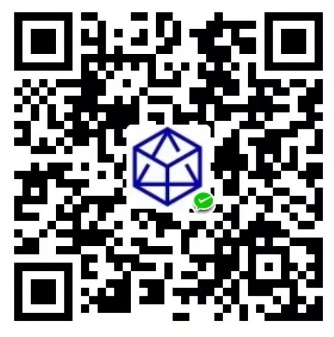 七、比选截止时间（同开标时间）：2022年11月29日下午14:00（北京时间）。八、比选申请文件接收时间：2022年11月29日下午13:30-14:00（北京时间）比选申请文件必须在比选申请文件接收时间内送达开标地点。逾期送达的比选申请文件恕不接收。本次比选不接受邮寄的比选申请文件。九、比选申请文件递交地点（同开标地点）：四川省国投资产托管有限责任公司（成都市高新区天府二街266号富润国际广场9楼）。十、本次比选邀请在中国招标投标公共服务平台（www.cebpubservice.com）网上以公告的方式发布。十一、联系方式比选人：四川省国投资产托管有限责任公司地    址：成都市高新区天府二街266号富润国际广场9楼邮    编：610000联 系 人：董女士联系电话：028-81256537比选代理机构：四川众信合工程项目管理有限公司 地    址：成都市成华区成宏路16号呈祥国际A座706号邮    编：610000 联 系 人：何先生联系电话：18982080087序号企业名称服务内容1四川省智达投资管理有限公司司法清算法律服务2四川省青青园实业有限责任公司司法清算法律服务3四川工程技术咨询开发服务部司法清算法律服务4四川思达知识产业有限责任公司司法清算法律服务5四川北斗星投资管理顾问有限公司司法清算法律服务6四川川图实业开发有限公司司法清算法律服务序号企业名称服务内容1四川力升赛宝电子测试有限公司司法清算法律服务2成都成华现代交通设施配套工程有限公司司法清算法律服务3四川微逻科技有限公司司法清算法律服务4四川科信数据信息开发有限公司司法清算法律服务5成都市立健贸易公司司法清算法律服务6四川捷信信息咨询有限公司司法清算法律服务7四川省电子信息技术开发应用中心司法清算法律服务8四川教育网发展有限公司司法清算法律服务9四川教育信息产业有限责任公司司法清算法律服务